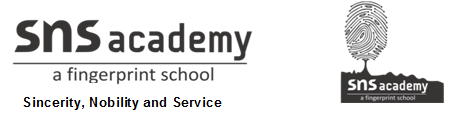 STD: VI                             SUB: SOCIAL3. Motion of the Earth1. Which motion of the earth causes change in seasons?2. What is the shape of the Earth?3. How long does it take the earth to complete one rotation around its axis?__________________________________________________________4. When do the sun rays fall directly on the equator?__________________________________________________________5. Why areas near the poles receive less heat?____________________________________________________________________________________________________________________Q6. What causes change in seasons?__________________________________________________________SUB: SOCIAL                                                                           STD: VI                             3. Motion of the Earth1. Why do seasons occur?____________________________________________________________________________________________________________________2. Why days and nights are not of equal length?______________________________________________________________________________________________________________________________________________________________________________3. Why do the poles experience about six months of day and night?________________________________________________________________________________________________________________________________________________________________________________________________________________________________________4. What would happen if the earth did not rotate?____________________________________________________________________________________________________________________________________________________________________________________________________________________________________________________________________5. Why do we have leap year?________________________________________________________________________________________________________________________________________________________________________________________________________________SUB: SOCIAL                                                                                    STD: VI                                                                                      3. Motion of the EarthExplain the following terms.a. Rotationb. Revolutionc. Orbital Planed. Circle of illumination____________________________________________________________________________________________________________________f. Leap yearg. Equinox____________________________________________________________________________________________________________________________________________________________________________